Contexte (Brève description du contexte)Objectif et cadre général (Pourquoi ?)Quel(s) objectif(s) principal(aux) consiste(nt) à effectuer une évaluation sur la base de la MAPS dans (pays) ?Le pays a-t-il déjà effectué une évaluation de la MAPS (ou d'autres évaluations liées aux marchés publics) dans le passé, et quels en ont été les conclusions ?Tâches pour atteindre les objectifs (Quoi ?)La note de synthèse devrait décrire les tâches à accomplir pour atteindre les objectifs de l'évaluation et assurer la conformité à la méthodologie MAPS décrite en détail dans les termes de référence (modèle joint). Les tâches s'articulent autour des fonctions clés suivantes :Planification et préparation de l’évaluationRéalisation de l’évaluationProduction de rapportObjet de l’évaluation (Portée?)Y a-t-il des questions précises sur lesquelles on doit se concentrer ? Quelles secteurs gouvernementaux doivent être ciblés (par exemple, au niveau fédéral/étatique, provincial et/ou local ; entreprises appartenant à l'État) ?Quels indicateurs quantitatifs seront utilisés pour mesurer le rendement (ensemble défini d'indicateurs quantitatifs ou indicateurs quantitatifs supplémentaires) ? Quelles parties de la méthodologie MAPS doivent être appliquées pour obtenir les résultats souhaités? 2Sources d’information (Comment?)Quelles sont les sources d'information disponibles pour recueillir l'information requise ?Dans quelle mesure l’évaluation doit-elle comprendre l’examen des passations de marchés actuelles (voir l’Indicateur 9) ? En particulier, comment cet échantillon devrait-il être conçu, dans quelle mesure devrait-il être représentatif ?  Quelles sont les entités adjudicatrices du pays à inclure (c'est-à-dire la liste des ministères/départements, des provinces, des administrations locales, des entreprises publiques et/ou des organismes centraux de passation des marchés) ?Leadership et équipe d’évaluation (Qui?) Qui dirigera l'évaluation de la MAPS ? Un comité de pilotage d'évaluation sera-t-il mis en place ? Comment sera-t-il composé, qui en sera le président ou les membres ? Qui effectuera l'évaluation ? L'équipe d'évaluation sera-t-elle composée de représentants des pays, de représentants des partenaires externes (le cas échéant) et d'un (ou plusieurs) expert(s) ou consultant(s) ? Quels sont les différents rôles des membres de l'équipe d'évaluation ?Parties prenantes (Qui doit/doivent participer?)Quels sont les principales parties prenantes qui devraient participer à l'évaluation ?Comment les résultats de l'«Analyse contextuelle du pays» (Section II de la MAPS) peuvent-ils être utilisés pour identifier les principales parties prenantes (supplémentaires) qui sont officiellement et officieusement liées aux structures des marchés publics dans le pays ?Validation des conclusions de l’évaluation Comment les conclusions seront-elles validées et les recommandations discutées ?L'évaluation devrait-elle comporter un processus d'examen de la qualité de la MAPS? Le mécanisme d'assurance-qualité de la MAPS comprend un examen de la conformité du processus d'évaluation et du rapport d'évaluation avec la méthodologie MAPS et l'examen de la qualité des conclusions d'évaluation par le Secrétariat indépendant de la MAPS3 (cet examen de la qualité comprend la mobilisation d'un groupe technique consultatif désigné de la MAPS).Communication et coopération Comment la coopération avec les partenaires internes et externes (organisations internationales, agences de développement, groupes de coordination locale existants, instituts de recherche ou autres, le cas échéant) sera-t-elle organisée ? Qu'est-ce que cela implique ?Comment les conclusions de l'évaluation seront-ils communiqués, publiés et utilisés ?    Résultats et échéancier Le tableau suivant peut être utilisé pour résumer les résultats à obtenir ainsi que les parties responsables et les délais pour l'évaluation de la MAPS.Le tableau suivant donne un aperçu général de la succession des différentes activités. [À ADAPTER EN FONCTION DES DATES CONCRÈTES]Aide extérieure et budget Quels sont les coûts totaux de l’évaluation?Quelle aide extérieure (s’il y a lieu) et quel budget seront requis ?Qui engagera des experts externes (consultants), le cas échéant ?Qui sera responsable des dispositions logistiques (par exemple, les espaces de bureaux, la planification des entrevues) ?Le tableau suivant peut être utilisé pour estimer le budget : [DEVRAIT ÊTRE ADAPTÉ]XII. Documents sources (ci-joints)Méthodologie d’évaluation des systèmes de passation des marchés (MAPS), version de septembre 2017Modèle: Termes de référence - Évaluation du système de passation des marchés publics de (pays) à l'aide de la méthodologie MAPSAnnexe 1 – Composition du Comité de pilotage d’évaluation/Équipe/Groupe technique consultatif2Membres du Comité de pilotage d'évaluation :Membres de l'équipe d'évaluation :Membres du Groupe technique consultatif:Date:  __________________ExtrantResponsable 	Coopération avecDate limite [ENTRER LES DATES]Note de synthèseGouvernementPartenaire interne et externe, selon le casDispositions organisationnelles et logistiques (y compris la sélection d'experts/consultants et l'assurance que les informations et données requises sont disponibles)GouvernementPartenaire interne et externe, selon le cas, et Comité de pilotage d'évaluationAnalyse contextuelle du pays Équipe d’évaluationComité de pilotage d'évaluationÉvaluation du système de passation des marchés publicsÉlaborer et mettre à jour régulièrement le calendrier d'évaluationCollecter des données (qualitatives et quantitatives)Appliquer les indicateurs de la MAPS en utilisant l'approche en trois étapes (voir le Guide de l'utilisateur de la MAPS, paragraphes 13-24).Équipe d’évaluationComité de pilotage d'évaluationÉlaboration de recommandations en vue d'une réforme prioritaireÉquipe d’évaluationComité de pilotage d'évaluationValidation des conclusionsLe gouvernement, avec l'aide de l'équipe d'évaluationParties prenantesPartenaire externeExaminateurs pairsRapport d'évaluation ÉbaucheExamen/commentairesRapport finalÉquipe d’évaluationComité de pilotage d'évaluationEn cas d'assurance-qualité de la MAPS :Secrétariat de la MAPS/ Groupe technique consultatifProjet de rapport : Commentaires :Rapport final :Publication du rapport d'évaluation de la MAPSGouvernement/ Secrétariat de la MAPSTâche  /  Semaine12345678910111213141516171.    Note de synthèse, Logistique42.     Analyse contextuelle du pays3.     Évaluation: Collecte des données4.     Évaluation: Analyse (en étapes)5.     Recommandations6.     Validation7.     Rédaction du rapport8.     Assurance-qualité de la MAPS 9.     Rapport final, publication RubriqueCoût unitaireCoût unitaireUnitésTotal Personnel du gouvernementCoût /moisCoût /moisMois EURComité de pilotage d'évaluationÉquipe d’évaluationAppui administratif, y compris les déplacements locauxSous-total Personnel du gouvernementSous-total Personnel du gouvernementSous-total Personnel du gouvernementSous-total Personnel du gouvernementPersonnel des partenaires externes (le cas échéant)Coût /moisMoisMoisEURFacilitateurConseiller/Analyste ?Soutien administratifSoutien administratifSoutien administratifSoutien administratifSous-total Personnel externeSous-total Personnel externeSous-total Personnel externeSous-total Personnel externeCoûts des expertsTarif journalierTarif journalierJoursEURExpert(s) externe(s) : Consultant(s) national(aux)Expert(s) externe(s) : Consultant(s) international(aux)Sous-total Experts externesSous-total Experts externesSous-total Experts externesSous-total Experts externesFrais de déplacement (déplacement, hébergement, indemnités journalières)Coût/dépla-cementCoût/dépla-cementDéplace-mentsEURFrais de voyage du personnel du gouvernementFrais de déplacement de ou des Expert(s) externe(s)Déplacements locauxSous-total Frais de déplacementsSous-total Frais de déplacementsSous-total Frais de déplacementsSous-total Frais de déplacementsAutres dépenses (coûts des consultations, etc.)Autres dépenses (coûts des consultations, etc.)Autres dépenses (coûts des consultations, etc.)Autres dépenses (coûts des consultations, etc.)Autres dépenses (coûts des consultations, etc.)Conférence de consultation ; atelier de validation (30 participants, interprétation, lieu) ; etc.Vidéoconférences (par heure /en ligne)Autres dépenses :Sous-total «Autres dépenses»Sous-total «Autres dépenses»Sous-total «Autres dépenses»Sous-total «Autres dépenses»COÛTS TOTAUX ESTIMÉSFonctionInstitution NomDésignationCourrielPrésidentMembres:Membres:Membres:Membres:Membres:Représentant(s) Pays Partenaire(s) externe(s)FonctionInstitution NomDésignationCourrielLeaderMembres:Membres:Membres:Membres:Membres:Représentant(s) PaysPartenaire(s) externe(s)Consultant(s)FonctionInstitution NomDésignationCourrielPrésidentMembres:Membres:Membres:Membres:Membres:Financier(s) actif(s) dans le paysExaminateur indépendant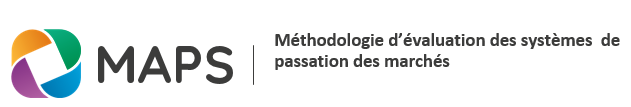 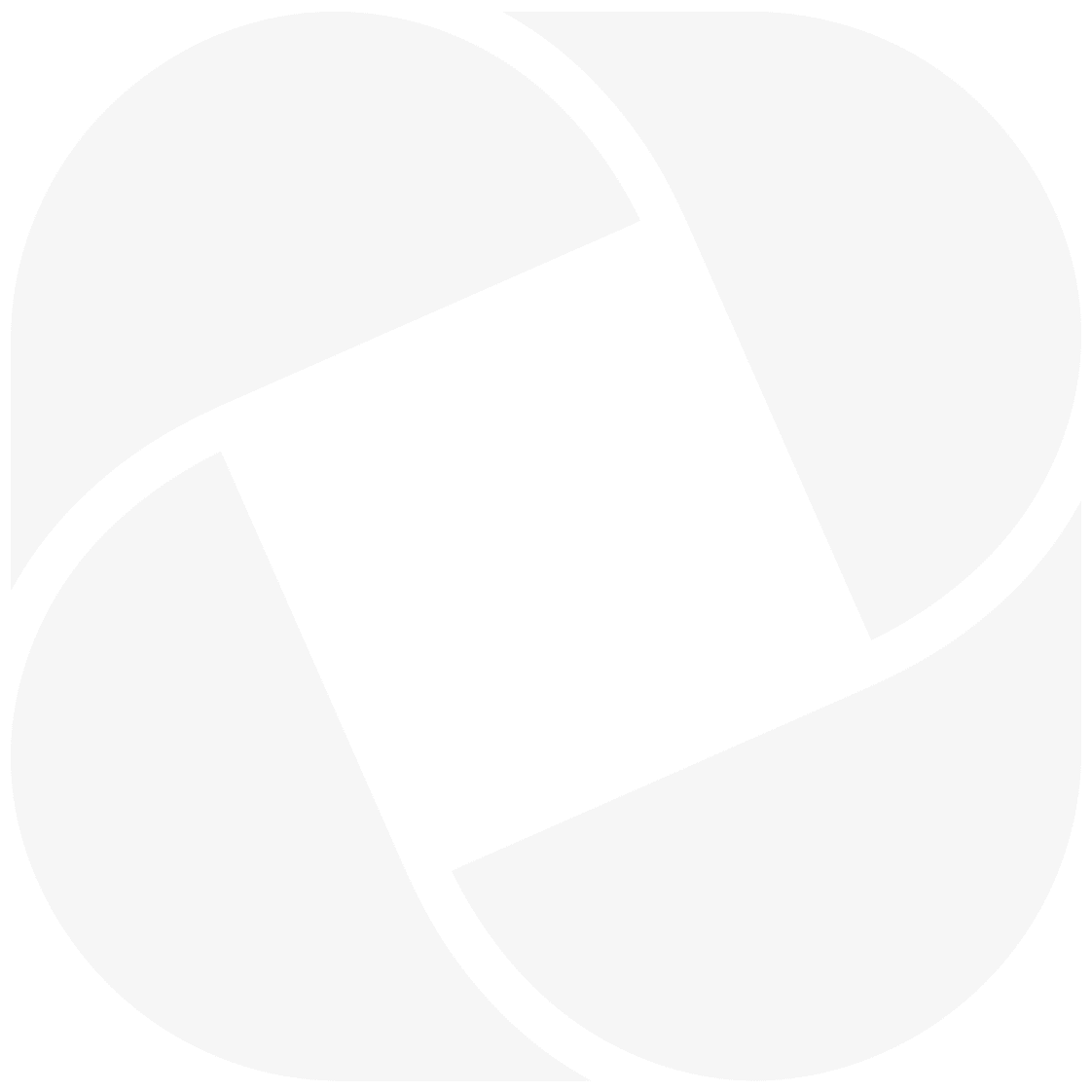 